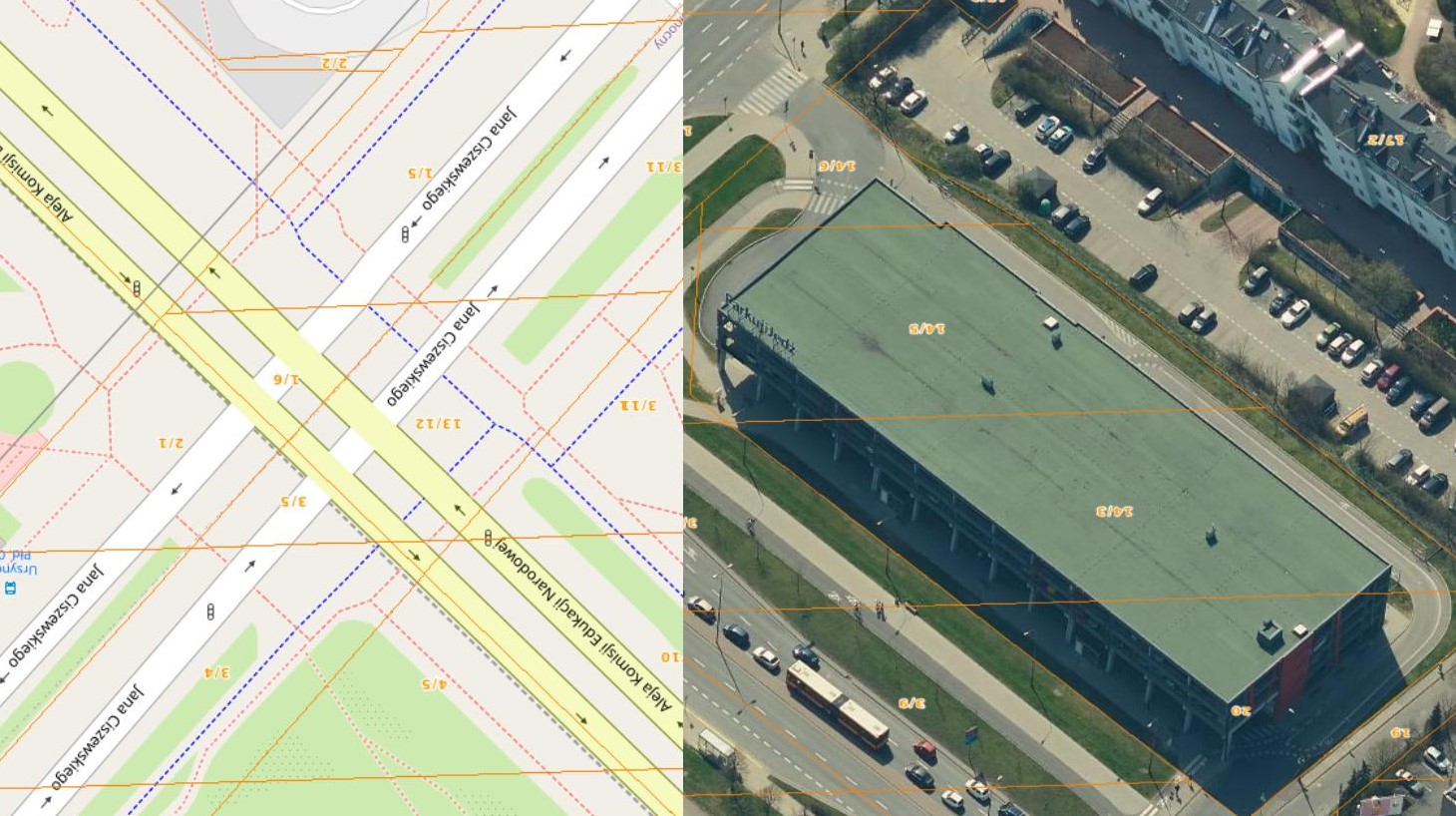 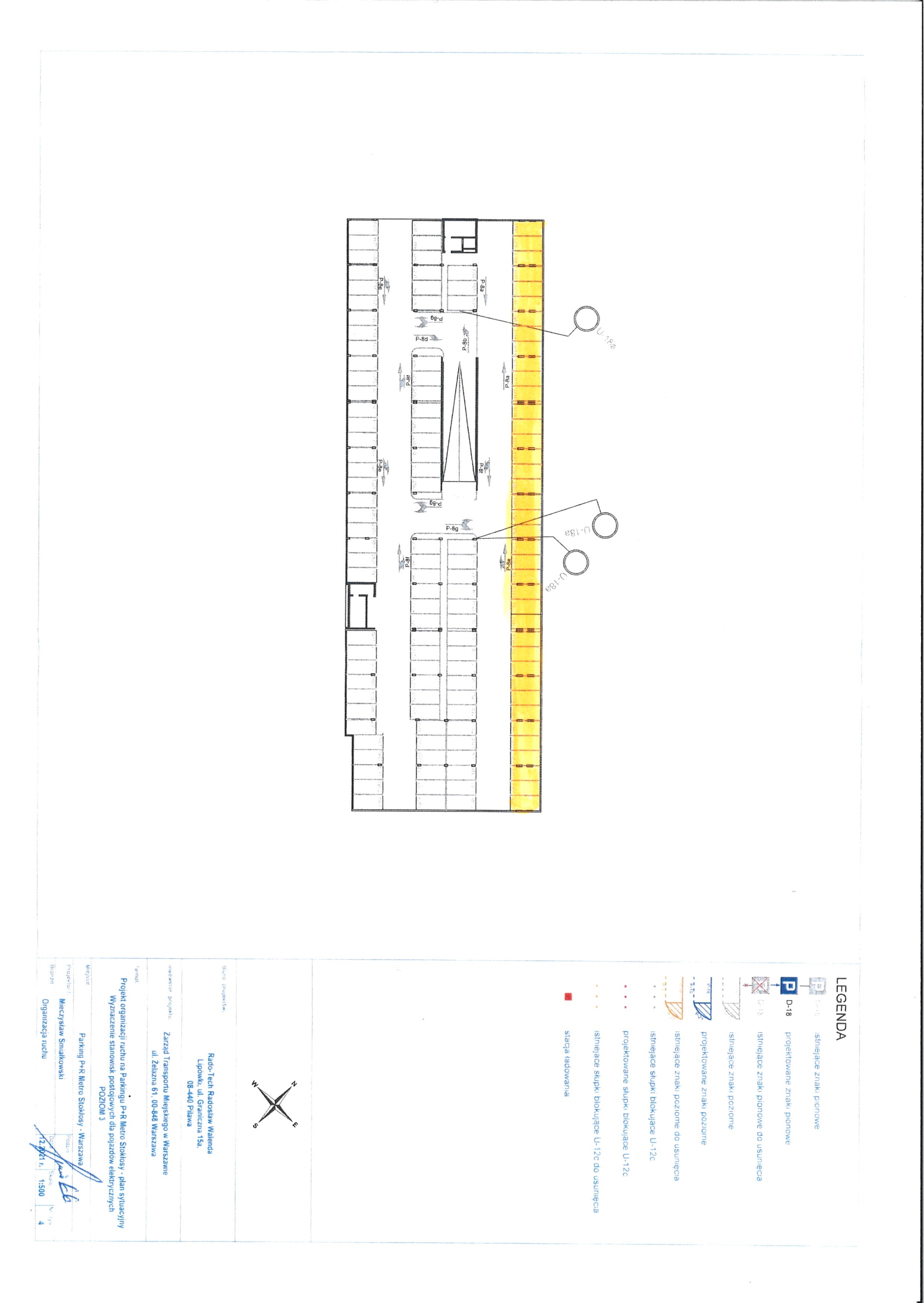 TEREN PRZEZNACZONY                                                                                                                                                                                                                                    DO WYDZIERŻAWIENIA(miejsca nr 3307-3345)